                                              РЕШЕТИЛІВСЬКА МІСЬКА РАДА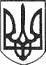 ПОЛТАВСЬКОЇ ОБЛАСТІ(тринадцята позачергова сесія восьмого скликання)РІШЕННЯ22 жовтня 2021 року                                                                        № 748-13-VIIІ Про внесення змін до Програми фінансової підтримки комунальних підприємств Решетилівськоїміської ради на 2021-2023 роки 	Відповідно до пункту 22 частини 1 статті 26  Закону України „Про місцеве самоврядування в Україні", ст. 91 Бюджетного Кодексу України та з метою забезпечення стабільної та якісної роботи комунальних підприємств міської ради, Решетилівська міська радаВИРІШИЛА:	1. Внести зміни до Програми фінансової підтримки комунальних підприємств  Решетилівської міської ради на 2021-2023 роки, затвердженої рішенням міської ради від 16.10.2020 року № 1144-40-VII (40 позачергова сесія) зі змінами, а саме:	1) у Розділі І Паспорт Програми в пункті 10.1 збільшити обсяги фінансування  Програми у 2021 році з 8730,0 тис. грн. до 9130,0 тис грн;	2) Додаток 2 Напрямки та обсяги фінансування Програми фінансової підтримки комунальних підприємств Решетилівської міської ради на 2021-2023 роки до  рішення  Решетилівської  міської  ради  восьмого  скликання  від  25.02.2021 № 253-4-VIII (четверта позачергова сесія), викласти в новій редакції, що додається;3) у пункті 4 Додатку 3 Заходи щодо реалізації ,,Програми фінансової підтримки комунальних підприємств Решетилівської міської ради на 2021-2023 роки” до  рішення  Решетилівської  міської ради  восьмого  скликання  від 25.02.2021 № 253-4-VIII (четверта позачергова сесія), збільшити орієнтовні обсяги фінансування у 2021 році з 2000,0 тис. грн. до 2400,0 тис грн.	2. Контроль за виконанням даного рішення покласти на постійну комісію з питань земельних відносин, екології, житлово-комунального господарства, архітектури, інфраструктури, комунальної власності та приватизації (Захарченко В.Г.).Міський голова 	О.А. ДядюноваНАПРЯМКИ ТА ОБСЯГИ ФІНАНСУВАННЯ ПРОГРАМИ ФІНАНСОВОЇ ПІДТРИМКИ КОМУНАЛЬНИХ ПІДПРИЄМСТВ РЕШЕТИЛІВСЬКОЇ МІСЬКОЇ РАДИ НА 2021-2023 РОКИДодаток до рішення Решетилівської міської ради восьмого скликання22 жовтня 2021 року № ____-13-VIII(13 позачергова сесія)№ п/пНапрямки фінансової підтримки комунального підприємстваОбсяги фінансуваннятис. грн.Обсяги фінансуваннятис. грн.Обсяги фінансуваннятис. грн.Обсяги фінансуваннятис. грн.Обсяги фінансуваннятис. грн.Обсяги фінансуваннятис. грн.Обсяги фінансуваннятис. грн.№ п/пНапрямки фінансової підтримки комунального підприємстваВсьогоВсьогоВ тому числіВ тому числіВ тому числіВ тому числіВ тому числі№ п/пНапрямки фінансової підтримки комунального підприємстваВсьогоВсього20212021202220222023 1.Фінансова допомога на поточні видатки підприємстваВ т. ч.Решетилівське КП „Водоканал”КП „Покровський комунгосп”26430,012740,013690,026430,012740,013690,09130,04740,04390,09130,04740,04390,09500,04800,04700,09500,04800,04700,07800,03200,04600,02.Здійснення внесків до статутного капіталу комунального підприємства-------Разом:26430,026430,09130,09130,09500,09500,07800,0Начальник відділу житлово-комунального господарства, транспорту, зв’язку та з питань охорони праціНачальник відділу житлово-комунального господарства, транспорту, зв’язку та з питань охорони праціНачальник відділу житлово-комунального господарства, транспорту, зв’язку та з питань охорони праціС.С. ТищенкоС.С. Тищенко